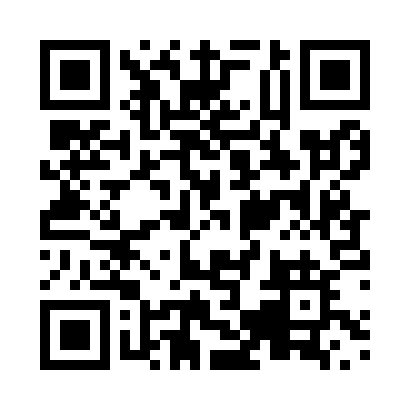 Prayer times for Beaulac, Quebec, CanadaMon 1 Apr 2024 - Tue 30 Apr 2024High Latitude Method: Angle Based RulePrayer Calculation Method: Islamic Society of North AmericaAsar Calculation Method: HanafiPrayer times provided by https://www.salahtimes.comDateDayFajrSunriseDhuhrAsrMaghribIsha1Mon5:096:3412:595:287:258:502Tue5:076:3212:595:297:268:523Wed5:056:3112:595:307:288:534Thu5:036:2912:585:317:298:555Fri5:016:2712:585:327:308:566Sat4:596:2512:585:337:328:587Sun4:566:2312:585:347:339:008Mon4:546:2112:575:357:349:019Tue4:526:1912:575:367:369:0310Wed4:506:1712:575:377:379:0511Thu4:486:1612:565:387:389:0612Fri4:456:1412:565:387:399:0813Sat4:436:1212:565:397:419:1014Sun4:416:1012:565:407:429:1115Mon4:396:0812:555:417:439:1316Tue4:376:0712:555:427:459:1517Wed4:346:0512:555:437:469:1718Thu4:326:0312:555:447:479:1819Fri4:306:0112:555:447:499:2020Sat4:285:5912:545:457:509:2221Sun4:265:5812:545:467:519:2422Mon4:245:5612:545:477:539:2523Tue4:215:5412:545:487:549:2724Wed4:195:5312:545:497:559:2925Thu4:175:5112:535:497:579:3126Fri4:155:4912:535:507:589:3327Sat4:135:4812:535:517:599:3528Sun4:115:4612:535:528:019:3629Mon4:095:4512:535:538:029:3830Tue4:075:4312:535:538:039:40